Deliverable G: Business ModelGNG 2101 - Intro to Product Dev. and Mgmt. for EngineersGroup C3.2 - Power GrabberTony Kim - #300087407 Zitai Peng - #300148371Alan Tan - #300021231Jingyi Jiang - #300121959Marie Daoust - #300052381Company Name:PowerAdapt Inc.March 20, 2022Table of ContentsG.1 - Business ModelPowerAdapt Inc. is a Canadian start-up company, debuting with the launch of our battery-powered grabber stick which allows people with limited limb mobility to grab objects.Our business model is a direct-to-consumer sales model through our website: www.poweradapt.com. We estimate around 70% of our sales are being driven through our website sales. We will also use a network of established medical distributors and suppliers to reach as many of our target customers as possible.Key PartnersSuppliers:PolymakerSupplies us PLA and PC 3D-printer filament for all our 3D printed componentsCrealitySupplies us with 3D printersSmallRigSupplies specialized carbon fiber rods originally meant for photography equipmentMcMaster-CarrSupplies misc manufacturing equipment and hardwareDigiKeySupplies us with electronics componentsPanasonicSupplies us with 18650 batteriesDistributors:National MedicalCanada-wide distributor of medical equipmentMcDonalds HHCDistributor of medical equipment in British ColumbiaAmazon Inc.Warehousing and fulfillment solutionsOperations:Shopify Inc.Responsible for our online storefront and order fulfillment.Canadian Western BankHolds liquid assets.Advertising:FacebookGoogle AdvertisingKey ActivitiesManufacturing and sales of electro-mechanical grabber sticks for use by people with limited mobility.Research and development of other powered adaptive devices and specialized equipment for use by the disabled.Value PropositionsPromote independence for the disabled person.Make life easier by enabling someone to reach objects where they could not normally reach without assistance.Key ResourcesThe PowerGrab Mk.I: a physical device our customer will be buying for use to grab objects with the assistance of a powered-claw mechanism with push-button activation.Customer RelationshipsSelf service chatbot on our website.3-year limited warranty on all our products.24/7 outsourced call-center support for returns and warranty supportCustomer SegmentsFacebook UsersDisabled persons, including but not limited to those with the following medical conditions, these conditions may limit the individual’s range of movement and mobility necessitating the use of a stick to grab objects out of reach:Paraplegia, quadriplegia, hemiplegia.Parkinson’sALSMSArthritisOsteoporosisDwarfismMusculoskeletal disordersElderlyAble-bodied people who just want a grabber stick to their customization.ChannelsOur Shopify-enabled website processes all of our sales.Field sales at trade shows such as the Chicago Abilities ExpoExternal Distributors across North AmericaCost StructureWeb hosting costsMarketing and salesProduct manufacturingProduct research & developmentRaw material costsGeneral and administrativeDistributor chargesWarehousing costsRevenue StreamsProduct SalesCustom manufacturing projects Core AssumptionsDisabled people who can’t reach objects in inaccessible areas exist in the marketG.2 Economics reportCosts3-year Income Statement:Break-even PointInflation rate = 5% yearlyNPV for Expected Sales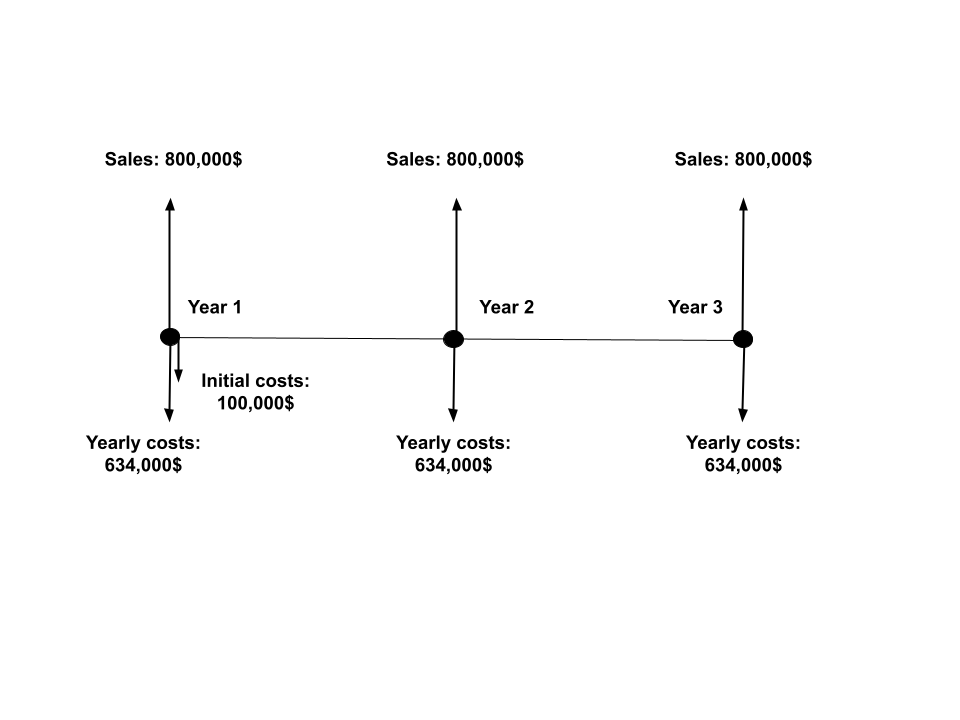 	(800,000 - 634,000 - 100,000) + (800,000 - 634,000)*1.05 + (800,000 - 634,000)*1.052	= 66,000 + 174,300 + 183,015	= 423,315	NPV for Break-even Sales 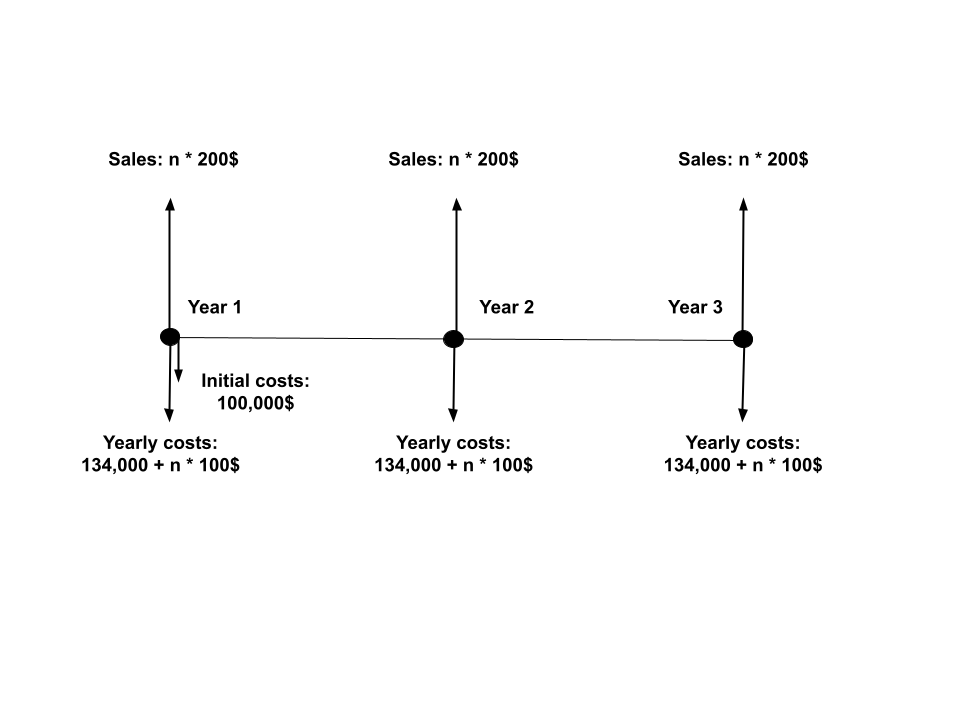 Total revenue - Total costs = 0(200n - 134,000 - 100n - 100,000) + (200n - 134,000 - 100n)*1.05 + (200n - 134,000 - 100n)*1.052 = 0315.25n - 522,435 = 0n = 1657.21Therefore, we must sell 1658 units yearly for the next 3 years to break even.G.3 Project Update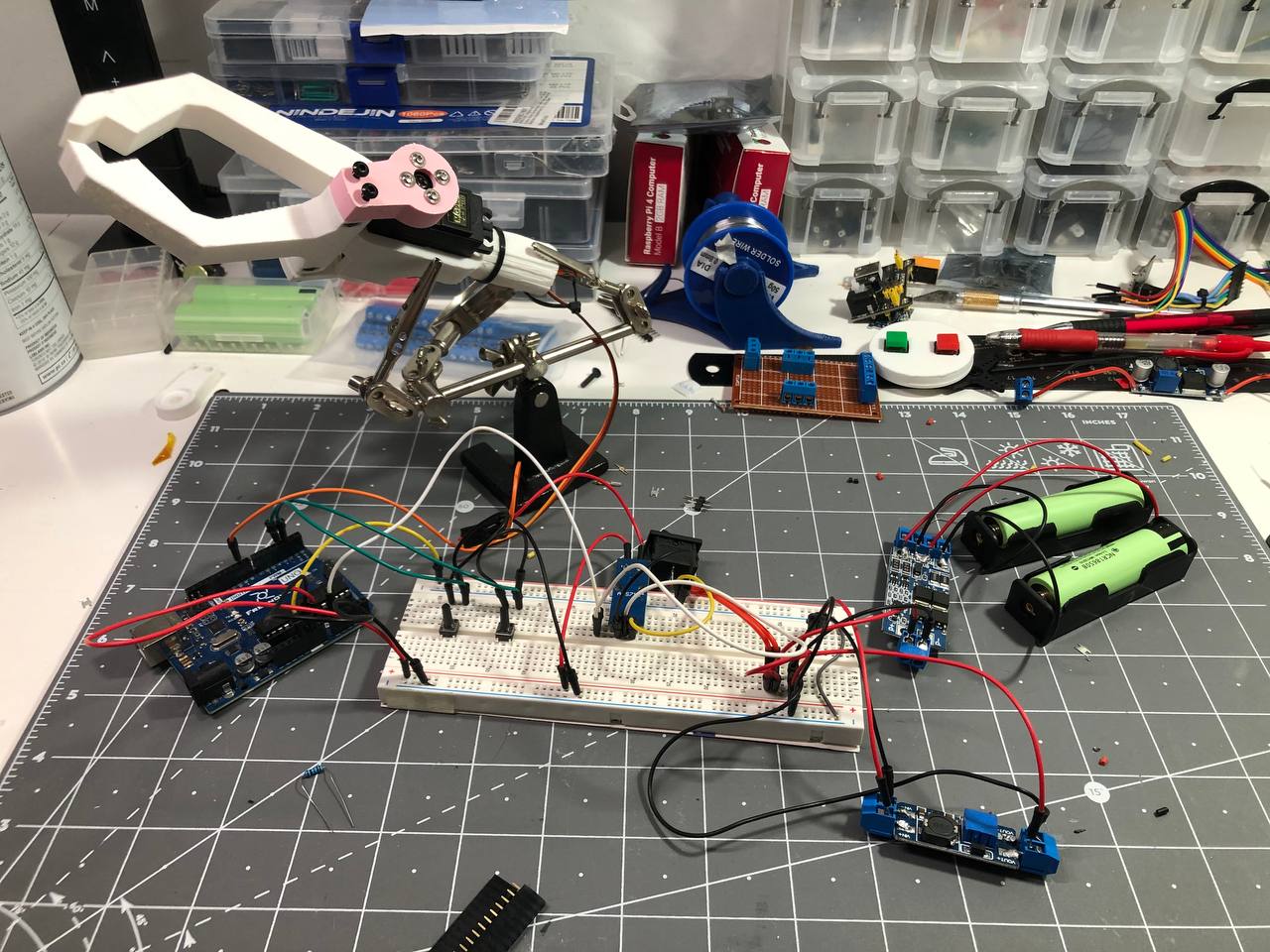 BriefThe electronics system, including the new battery management system and charging circuit, are being tested on breadboard.A redesigned part is also experimentally printed in pink per the user's request.This part is redesigned so that it can provide a stronger connection between the servo output shaft and the claw finger.Previously planned pressure sensor for controlling the force of the claw has been replaced with a current sensor measuring the current used by the servo. This change is made because it might give more reliable reading than a physical force sensor.The firmware for the grabber is also being tested to ensure user-friendliness and safety.The issue we are facing right now is that the USB power delivery protocol is too difficult to control without using a custom-made PCB. A redesign of the power source might be required.TasksComplete the firmware and hardware testing.Redesign the handle and arm support partRedesign the charging circuit.	Print all the parts in pink for the final productCostAmount $/yearVariable/fixedDirect/indirectMaterials100 unit cost x 4,000 sales = 400,000VariableDirectEquipment100,000FixedIndirectAdvertisement500/month= 6,000FixedIndirectPower500/month= 6,000Semi-variableDirectLabor5 employees average 40,000 yearly income= 200,000FixedIndirectRent1,000/month= 12,000FixedIndirectInterest expenses200,000 * 0,05= 10,000FixedIndirectTotal costs634,000Sales (Revenue)12,000 sales * 200 unit price= 2,400,000--Cost of goods sold100 unit cost x 12,000 sales = 1,200,000==Gross profit1,200,000--Operating expenses(6,000 + 6,000 + 200,000 + 12,000) * 3years + 100,000= 772,000==Operating income428,000--Interest expenses200,000*(1+0.0.5)3 - 200,000= 31,525==Earnings before taxes396,475--Income taxes396,475 * 0.27=107,048.25==Net income289,426.75$